Et si c’était toi ?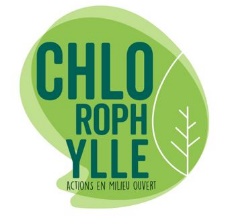 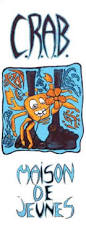 Description de l’animation La classe est scindée en deux groupes selon le nombre et chaque étudiant à l’opportunité de vivre diverses expériences et de partager son ressenti avec les autres. Une bulle obscure : seul dans un espace clos et réduit, plongé dans l’obscurité, le jeune écoute au moyen d’un casque audio une bande son faite de propos harcelants. Visionnage d’un film (c’est quoi le harcèlement ?) – témoignage avec interaction pour créer ensemble la fin de l’histoire. Lien du film : https://www.youtube.com/watch?v=zeAjp6B_DNsL’étudiant va découvrir divers profils de jeunes illustrés façon B.D géante en situation de violences. Ensuite, il choisit un personnage et construit une histoire et des solutions. La création et l’échange de bracelets « compliments » 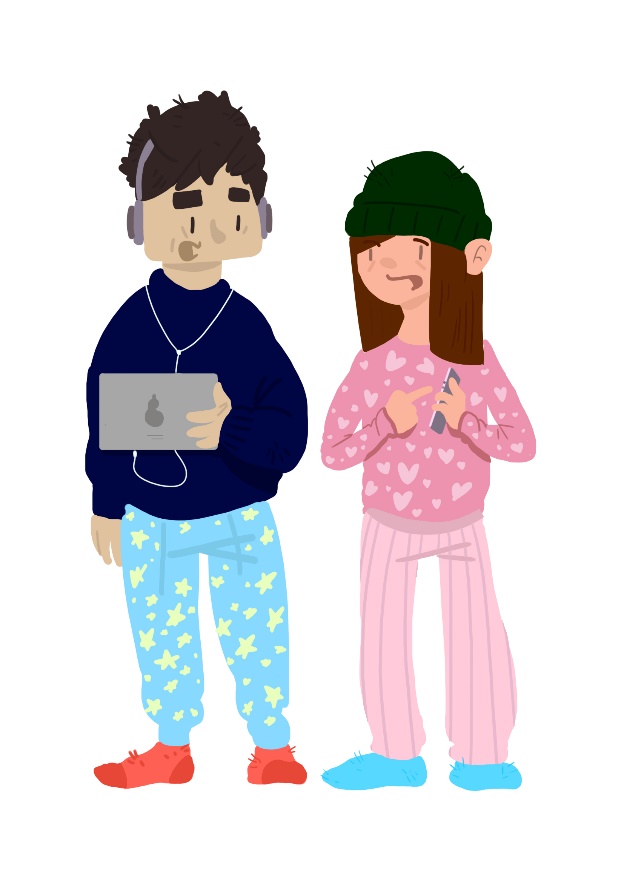 